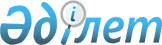 О некоторых вопросах государственной собственностиПостановление Правительства Республики Казахстан от 22 февраля 2013 года № 169

      В соответствии с пунктом 1 статьи 114 Закона Республики Казахстан от 1 марта 2011 года «О государственном имуществе» и в целях рационального использования имущества Правительство Республики Казахстан ПОСТАНОВЛЯЕТ:



      1. Передать в установленном законодательством Республики Казахстан порядке с баланса государственного учреждения «Министерство по чрезвычайным ситуациям Республики Казахстан» в оплату акций акционерного общества «Казавиаспас» государственное имущество в виде вертолетов согласно приложению к настоящему постановлению.



      2. Комитету государственного имущества и приватизации Министерства финансов Республики Казахстан и Министерству по чрезвычайным ситуациям Республики Казахстан принять меры, вытекающие из настоящего постановления.



      3. Настоящее постановление вводится в действие по истечении десяти календарных дней после первого опубликования.      Премьер-Министр

      Республики Казахстан                       С. Ахметов

Приложение           

к постановлению Правительства 

Республики Казахстан     

от 22 февраля 2013 года № 169

       Перечень вертолетов, передаваемых в оплату акций
					© 2012. РГП на ПХВ «Институт законодательства и правовой информации Республики Казахстан» Министерства юстиции Республики Казахстан
				№ п/пНаименование имуществаКоличествоГод выпускаЗаводской номер1Вертолет Ка-32А11ВС с системой пожаротушения «Simplex» и медицинским модулем 6062-2 Shektrum Aeromed120125233240698322Вертолет Ка-32А11ВС с системой пожаротушения «Simplex» и медицинским модулем 6062-2 Shektrum Aeromed120125233240698333Вертолет Ми-17В5 в транспортном варианте с дополнительным оборудованием (керосиновый обогреватель КО-50, гаситель вибрации 8МТ-1280-100, аварийный радиомаяк АРМ-406П, гарнитура ГСША-18 с УС-1)12008398М234Вертолет Ми-8Т119829775319Итого:Итого:4